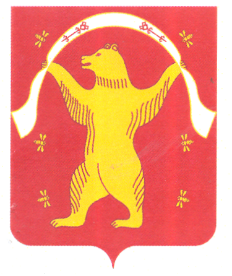 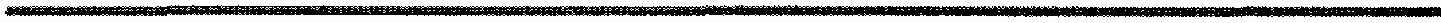     ?АРАР	                                                                          	                    РЕШЕНИЕ17 март 2023 йыл                              № 333                        17 марта 2023 годаОб утверждении Положения «О порядке принятия, учета и оформления в муниципальную собственность выморочного имущества»       В соответствии с Федеральным законом от 06.10.2003 № 131-ФЗ «Об общих принципах организации местного самоуправления в Российской Федерации», ст. 125, 1151 Гражданского кодекса РФ, Уставом сельского поселения Староарзаматовский сельсовет муниципального района Мишкинский район Республики Башкортостан, Совет сельского поселения Староарзаматовский сельсовет муниципального района Мишкинский район Республики Башкортостан:
РЕШИЛ:
1. Утвердить положение «О порядке принятия, учета и оформления в муниципальную собственность выморочного имущества».2. Настоящее решение обнародовать путем размещения на информационном стенде в здании Администрации сельского поселения Староарзаматовский сельсовет муниципального района Мишкинский район Республики Башкортостан (д. Малонакаряково, ул. Ленина, д. 8) и разместить на официальном сайте Администрации муниципального района Мишкинский район Республики Башкортостан https://mishkan.ru в разделе поселения - Староарзаматовский.3. Контроль за исполнением данного решения возложить на постоянную комиссию по бюджету, налогам, вопросам муниципальной собственности.Глава сельского поселенияСтароарзаматовский сельсоветмуниципального района Мишкинский район Республики Башкортостан			                  С.Н.Саликов       Приложение к решению Совета сельского поселения от «17» марта 2023 года № 333ПОРЯДОКПРИНЯТИЯ, УЧЕТА И ОФОРМЛЕНИЯ ВЫМОРОЧНОГО ИМУЩЕСТВА В СОБСТВЕННОСТЬ СЕЛЬСКОГО ПОСЕЛЕНИЯ СТАРОАРЗАМАТОВСКИЙ СЕЛЬСОВЕТ1. Порядок учета и оформления выморочного имущества в собственность сельского поселения Староарзаматовский сельсовет МР Мишкинский район РБ (далее - Порядок) разработан в соответствии с Гражданским кодексом Российской Федерации, на основании Федерального закона Российской Федерации от 6 октября 2003 года № 131-ФЗ "Об общих принципах организации местного самоуправления в Российской Федерации", Устава сельского поселения Староарзаматовский сельсовет в целях своевременного выявления и принятия в муниципальную собственность следующего выморочного имущества, находящегося на территории сельского поселения: Староарзаматовский сельсовет
- жилое помещение;- земельный участок, а также расположенные на нем здания, сооружения, иные объекты недвижимого имущества;
- доля в праве общей долевой собственности на указанные в абзацах втором и третьем настоящего пункта объекты недвижимого имущества.
2. Порядок распространяется на находящиеся на территории муниципального образования жилые помещения, в том числе квартиры, жилые дома (части жилых домов), земельные участки, а также расположенные на них здания, сооружения и иные объекты недвижимого имущества и доли в праве на них, переходящие по праву наследования по закону в собственность  сельского поселения. Староарзаматовский сельсовет
3. К жилым помещениям, земельным участкам, а также расположенным на них зданиям, сооружениям и иным объектам недвижимого имущества, переходящим в порядке наследования по закону в собственность (далее - выморочное имущество), относятся жилые помещения, земельные участки, а также расположенные на них здания, сооружения, иные объекты недвижимого имущества, доли в праве на них, принадлежащие гражданам на праве собственности и освобождающиеся после их смерти при отсутствии у умершего гражданина наследников как по закону, так и по завещанию, либо если никто из наследников не имеет права наследовать или все наследники отстранены от наследования, либо никто из наследников не принял наследства, либо все наследники отказались от наследства и при этом никто из них не указал, что отказывается в пользу другого наследника.
4. Выявление выморочного имущества осуществляется специалистами Администрации сельского поселения Староарзаматовский сельсовет, организациями, осуществляющими обслуживание и эксплуатацию жилищного фонда, управляющими компаниями. Иные организации и физические лица вправе информировать администрацию поселения о фактах выявления выморочного имущества.
5. В случае выявления факта смерти гражданина, имевшего на праве собственности жилое помещение, земельный участок, долю в праве на них, находящиеся на территории муниципального образования, при отсутствии у умершего гражданина наследников, информация о выявлении выморочного имущества направляется в Администрацию сельского поселения Староарзаматовский сельсовет в письменном виде.
6. Администрация  сельского поселения Староарзаматовский сельсовет в 15-дневный срок со дня получения письменной информации о наличии на территории муниципального образования выморочного имущества осуществляет осмотр внешнего состояния объекта и составляет акт его обследования.
8. В случае возможности свободного доступа внутрь осматриваемого объекта недвижимого имущества в акте обследования отражаются сведения о внутреннем состоянии такого объекта.
9. При наличии фактических признаков, позволяющих оценить обследованный объект как выморочное имущество, Администрация  сельского поселения Староарзаматовский сельсовет в 30-дневный срок со дня составления акта обследования принимает меры по установлению наследников на указанное имущество, в том числе:
а) обеспечивает размещение в средствах массовой информации объявление о необходимости явки лица, считающим себя наследником или имеющим на него права, в течение 1 месяца со дня публикации объявления, с предупреждением о том, что в случае неявки вызываемого лица в отношении указанного объекта будут приняты меры по обращению его в муниципальную собственность.б) обеспечивает получение выписки из ЕГРП на недвижимое имущество и сделок с ним о зарегистрированных правах на объект недвижимого имущества и земельный участок, на котором расположен такой объект.
в) обеспечивает получение выписки из реестровой книги, выданной органом, осуществляющим технический учет объектов недвижимости, о зарегистрированных правах на объект недвижимого имущества и земельный участок, на котором расположен такой объект.
г) направляет запросы в органы учета государственного и федерального имущества о наличии объекта в реестрах федерального имущества, государственного имущества субъекта РФ, о правовой принадлежности объекта.
д) принимает меры к получению сведений из Государственного кадастра недвижимости в виде кадастрового паспорта объекта недвижимости имущества.
10. Оформление права на наследство и действия, направленные на регистрацию права муниципальной собственности на выморочное имущество, осуществляет Администрация сельского поселения. Староарзаматовский сельсовет
11. По истечении 6 месяцев со дня смерти собственника имущества, обладающего признаками выморочного имущества, Администрация сельского поселения Староарзаматовский сельсовет подает письменное заявление нотариусу по месту открытия наследства о выдаче свидетельства о праве на наследство.
12. Для получения свидетельства о праве на наследство на выморочное имущество, Администрация сельского поселения Староарзаматовский сельсовет к заявлению прилагает следующий пакет документов:
1) документы, подтверждающие полномочия заявителя,
2) документы на умершего собственника жилого помещения: - свидетельство (справку) о смерти умершего собственника жилого помещения, выданное учреждениями ЗАГС; - выписку из домовой книги;3) документы, подтверждающие действия заявителя по факту установления наличия наследников, предусмотренные настоящим положением;
4) документы, подтверждающие состав и место нахождения наследственного имущества:
а) технический или кадастровый паспорт;б) справку о наличии, местоположении, составе, физическом износе, оценке недвижимого имущества, выданную органом, осуществляющим технический учет объектов недвижимости;5) документы, подтверждающие право собственности наследодателя на наследственное имущество;а) выписку из Единого государственного реестра прав на недвижимое имущество и сделок с ним (далее по тексту - Реестр), о зарегистрированных правах на объект недвижимого имущества;б) кадастровый паспорт объекта недвижимого имущества; в) выписку из реестровой книги, выданную органом, осуществляющим технический учет объектов недвижимости, о зарегистрированных правах на объект недвижимого имущества;г) договор о безвозмездной передаче жилого помещения в собственность (при наличии);д) договор купли-продажи недвижимого имущества (при наличии);
е) свидетельство о праве на наследство (при наличии);
ж) постановление о предоставлении земельного участка (при наличии)
з) и другие документы (при наличии);13. Исходя из особенностей конкретного наследственного дела, перечень документов, при необходимости, обусловленной федеральным законодательством, корректируется нотариусом.14. Указанные выше документы направляются нотариусу по месту открытия наследства для оформления свидетельства о праве на наследство.
15. В случае отказа в выдаче свидетельства о праве на наследство, по причине отсутствия необходимой информации, Администрация сельского поселения Староарзаматовский сельсовет обращается с иском в суд о признании имущества выморочным и признании права муниципальной собственности на это имущество.16. К исковому заявлению о признании имущества выморочным и признании права муниципальной собственности на это имущество прилагается пакет документов, предусмотренный п. 12 настоящего положения.
17. В ходе судебного рассмотрения заявления о признании имущества выморочным и признании права муниципальной собственности на это имущество могут быть представлены сведения, полученные из объяснений сторон, третьих лиц, показаний свидетелей, письменных и вещественных доказательств и иное.18. В случае удовлетворения требования о признании имущества выморочным, а также признании права муниципальной собственности на это имущество и вступления соответствующего решения суда в законную силу Администрация сельского поселения Староарзаматовский сельсовет:1) представляет в орган, осуществляющий государственную регистрацию прав на недвижимое имущество и сделок с ним, документы для государственной регистрации права собственности на объект недвижимого имущества.
2) после получения свидетельства о государственной регистрации права муниципальной собственности Администрация сельского поселения Староарзаматовский сельсовет готовит проект постановления муниципального образования о приеме в муниципальную собственность и включении в состав имущества муниципальной казны выморочного имущества после получения свидетельства о праве собственности.
3) в 3-дневный срок обеспечивает включение указанного объекта недвижимого имущества в реестр муниципального имущества.
19. Финансирование расходов на выявление и оформление выморочного имущества в муниципальную собственность осуществляется за счет средств бюджета муниципального образования.20. Дальнейшее использование выморочного имущества осуществляется в соответствии с законодательством РФ и нормативными правовыми актами органов муниципального образования.21. Охрану выморочного имущества и безопасность существования такого имущества для населения на период с его первоначального обнаружения и до передачи его в пользование, либо собственность третьим лицам в порядке, установленном законодательством, после оформления его в муниципальную собственность обеспечивает Администрация сельского поселения. Староарзаматовский сельсовет
22. В случае выявления имущества, переходящего в порядке наследования по закону в собственность Российской Федерации, Администрация сельского поселения Староарзаматовский сельсовет извещает об этом налоговый орган.